Questions to encourage students to thinks more deeplySource:unknown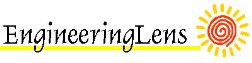 Thought provoking questionsQuestions that ask for reasonsWhy did you say that?Questions that probe assumptionsHow do you know that?Questions that ask for evaluation of reasonsWhat reasons support that idea?Questions that ask for consequences and implicationsWhat would the consequences be?Questions that ask for clarificationIs that what you meant?Questions that ask for connectionsDo those two ideas agree?Questions that ask for explanationsWhat are some possible causes?Questions that ask for distinctionsHow is that different from what was said?Questions that ask for evidenceHow could we prove this?Questions that ask for questionsWhat questions would be useful to ask?Questions that ask for definitionsWhat does that mean?Questions that ask for summary of the contentWhat have you found out?Questions that ask for counter examplesWhen would that not happen?Questions that ask for a summary of the processWhat did we do well? What could we improve?Questions that ask for alternativesWhat would be a different view?